Supplementary table 7.Top20 thyroid-related differentially-regulated genesFile descriptionThe file contains lists of 20 genes  and non-annotated probes with strongest fold change specifically up-or downregulated in the course of human thyroid development.These lists originate from the Intersection 2 (comparison of developmentally-regulated genes in the thyroid and non-thyroid tissues, for details see Supplementary file 2. Supplementary results and discussion.docx)Group 1. Genes co-regulated in the course of thyroid and non-thyroid developmentTable 1.1.A Top 20 protein-coding genes co-upregulated in the course of development of thyroid and other organs.Table 1.1.B Top 20 protein-coding, genes co-downregulated in the course of development of thyroid and other organs.Group 2. Genes up- or downregulated in the course of development of the thyroid but not other organs.Table 2.1.A Top 20 protein-coding genes upregulated in the course of development of the thyroid but not other other organs.Table 2.1.B Top 20 protein-coding, genes downregulated in the course of development of the thyroid but not other other organs.Intersection 2Intersection 2Intersection 2Intersection 2Intersection 2Intersection 2Intersection 2comparison 1 (AT vs. ET)comparison 1 (AT vs. ET)comparison 1 (AT vs. ET)comparison 3 (AM vs. EM)comparison 3 (AM vs. EM)comparison 3 (AM vs. EM)co-upregulatedAdult thyroid (AT)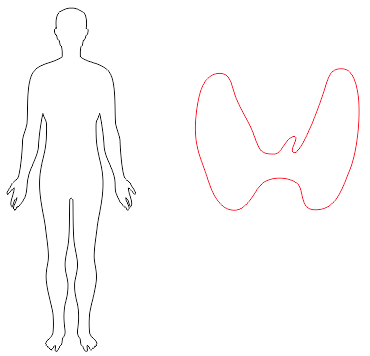 >Embryonic thyroid (ET)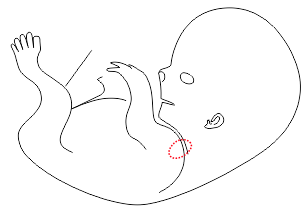 ANDAdult tissue mix (AM)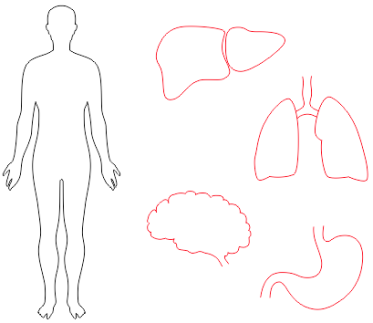 >Embryonic tissue mix (EM)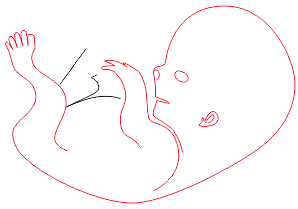 co-dowreg.Adult thyroid (AT)<Embryonic thyroid (ET)ANDAdult tissue mix (AM)<Embryonic tissue mix (EM)Group 1 contains top 20 genes differentially expressed and upregulated (adj.p-value < 0.05; log2FC > 1) or downregulated (adj.p-value < 0.05; log2FC < -1) in both adult thyroid (AT) and adult tissue mix (AM)  compared to embryonic thyroid (ET) and embryonic tissue mix (EM) respectively. Group 1 contains top 20 genes differentially expressed and upregulated (adj.p-value < 0.05; log2FC > 1) or downregulated (adj.p-value < 0.05; log2FC < -1) in both adult thyroid (AT) and adult tissue mix (AM)  compared to embryonic thyroid (ET) and embryonic tissue mix (EM) respectively. Group 1 contains top 20 genes differentially expressed and upregulated (adj.p-value < 0.05; log2FC > 1) or downregulated (adj.p-value < 0.05; log2FC < -1) in both adult thyroid (AT) and adult tissue mix (AM)  compared to embryonic thyroid (ET) and embryonic tissue mix (EM) respectively. Group 1 contains top 20 genes differentially expressed and upregulated (adj.p-value < 0.05; log2FC > 1) or downregulated (adj.p-value < 0.05; log2FC < -1) in both adult thyroid (AT) and adult tissue mix (AM)  compared to embryonic thyroid (ET) and embryonic tissue mix (EM) respectively. Group 1 contains top 20 genes differentially expressed and upregulated (adj.p-value < 0.05; log2FC > 1) or downregulated (adj.p-value < 0.05; log2FC < -1) in both adult thyroid (AT) and adult tissue mix (AM)  compared to embryonic thyroid (ET) and embryonic tissue mix (EM) respectively. Group 1 contains top 20 genes differentially expressed and upregulated (adj.p-value < 0.05; log2FC > 1) or downregulated (adj.p-value < 0.05; log2FC < -1) in both adult thyroid (AT) and adult tissue mix (AM)  compared to embryonic thyroid (ET) and embryonic tissue mix (EM) respectively. Group 1 contains top 20 genes differentially expressed and upregulated (adj.p-value < 0.05; log2FC > 1) or downregulated (adj.p-value < 0.05; log2FC < -1) in both adult thyroid (AT) and adult tissue mix (AM)  compared to embryonic thyroid (ET) and embryonic tissue mix (EM) respectively. ###ATETATETAMEMAMEM###gene typelogFCadj.P.VallogFCadj.P.Valgene descriptionIGHG1,IGHG2, IGHG3,IGHM, IGHV4-31IG_C_gene, IG_V_gene6.4583151.24E-056.2539453.2E-070HLA-DRAprotein coding5.5987423.85E-105.4976612.11E-12major histocompatibility complex, class II, DR alpha ADH1Bprotein coding6.0526364.63E-064.8904333.56E-06alcohol dehydrogenase 1B (class I), beta polypeptide IFI27protein coding5.0002998.47E-135.563714.43E-17interferon alpha inducible protein 27 IGLC1,IGLJ3IG_C_gene, IG_J_gene5.1406070.0005525.4079327.49E-060JCHAINprotein coding5.4408880.0005284.9751446.42E-05joining chain of multimeric IgA and IgM HLA-DPA1protein coding4.3321574.07E-085.9876272.19E-13major histocompatibility complex, class II, DP alpha 1 HLA-DQA1,HLA-DQA2protein coding5.2162245.14E-075.0510298.13E-09major histocompatibility complex, class II, DQ alpha 1,2ADIRFprotein coding6.0287242.94E-124.1632142.94E-10adipogenesis regulatory factor IGHA1,2IG_C_gene3.8231730.0202996.0982753.43E-060HLA-DRB3protein coding3.9937322.63E-075.4019974.53E-13major histocompatibility complex, class II, DR beta 3 IGKCIG_C_gene4.414210.0002454.746371.66E-060HLA-DQB1, HLA-DRB1,HLA-DRB4,HLA-DRB5protein coding4.0085254.38E-085.1328032.03E-13major histocompatibility complex, class II, DQ beta 1, DR beta 1,4,5 HSD17B6protein coding5.864439.96E-073.2316730.000337hydroxysteroid 17-beta dehydrogenase 6 FGL2protein coding4.5165178.07E-103.7880085.72E-08fibrinogen like 2 HLA-DMAprotein coding3.5554592.75E-064.729322.05E-11major histocompatibility complex, class II, DM alpha TRIM22protein coding3.8083947.03E-094.4471073.25E-13tripartite motif containing 22 IGLV1-44IG_V_gene4.0388050.0013394.1823973.91E-050STEAP4protein coding4.3387331.24E-063.6531994.43E-07STEAP4 metalloreductase BHLHE41protein coding4.5171466.9E-133.4527553.67E-08basic helix-loop-helix family member e41 ###ATETATETAMEMAMEM###gene typelogFCadj.P.VallogFCadj.P.Valgene descriptionASPMprotein coding-4.302298.69E-20-5.056391.39E-12abnormal spindle microtubule assembly TUBB2Bprotein coding-4.873125.63E-05-4.546473.66E-06tubulin beta 2B class IIb STMN2protein coding-3.921990.005166-5.575044.83E-07stathmin 2 KIF20Aprotein coding-5.759849.28E-12-3.748083.65E-09kinesin family member 20A PBKprotein coding-5.693022.52E-07-3.984813.51E-06PDZ binding kinase COL11A1protein coding-3.464672.85E-06-6.361351.38E-19collagen type XI alpha 1 chain PRSS35protein coding-5.830419.2E-19-4.117481.93E-16protease, serine 35 SULT1E1protein coding-5.617134.01E-15-4.750241.59E-15sulfotransferase family 1E member 1 MALSU1protein coding-5.05544.39E-15-5.400716.88E-19mitochondrial assembly of ribosomal large subunit 1 DLGAP5protein coding-5.881121.11E-11-4.89116.82E-12DLG associated protein 5 FBN2protein coding-4.684755.71E-09-6.438521.59E-15fibrillin 2 DCXprotein coding-4.037880.000101-7.257071.59E-12doublecortin COL2A1protein coding-4.466755.68E-08-7.079991.25E-18collagen type II alpha 1 chain TOP2Aprotein coding-7.141921.93E-11-5.540737.92E-11topoisomerase (DNA) II alpha SOX11protein coding-5.911213.92E-09-7.564681.03E-14SRY-box 11 HBZprotein coding-5.753761.66E-12-8.318251.51E-20hemoglobin subunit zeta DLK1protein coding-7.904731.91E-10-6.341422.76E-10delta like non-canonical Notch ligand 1 HBG1,2protein coding-7.523911.53E-13-6.911174.89E-15hemoglobin subunit gamma 1,2HBE1protein coding-6.567332.24E-19-8.377371.34E-26hemoglobin subunit epsilon 1 HMGA2protein coding-8.161521.3E-26-7.534041.97E-28high mobility group AT-hook 2 Intersection 2Intersection 2Intersection 2Intersection 2Intersection 2Intersection 2Intersection 2comparison 1 (AT vs. ET)comparison 1 (AT vs. ET)comparison 1 (AT vs. ET)comparison 3 (AM vs. EM)comparison 3 (AM vs. EM)comparison 3 (AM vs. EM)Adult thyroid (AT)>Embryonic thyroid (ET)ANDAdult tissue mix (AM)=<Embryonic tissue mix (EM)Adult thyroid (AT)<Embryonic thyroid (ET)ANDAdult tissue mix (AM)=>Embryonic tissue mix (EM)Group 2 contains top 20 genes differentially expressed and upregulated (adj.p-value < 0.05; log2FC > 1) or downregulated (adj.p-value < 0.05; log2FC < -1) in adult thyroid (AT) but not adult tissue mix (AM) compared to embryonic thyroid (ET) and embryonic tissue mix (EM) respectively. Group 2 contains top 20 genes differentially expressed and upregulated (adj.p-value < 0.05; log2FC > 1) or downregulated (adj.p-value < 0.05; log2FC < -1) in adult thyroid (AT) but not adult tissue mix (AM) compared to embryonic thyroid (ET) and embryonic tissue mix (EM) respectively. Group 2 contains top 20 genes differentially expressed and upregulated (adj.p-value < 0.05; log2FC > 1) or downregulated (adj.p-value < 0.05; log2FC < -1) in adult thyroid (AT) but not adult tissue mix (AM) compared to embryonic thyroid (ET) and embryonic tissue mix (EM) respectively. Group 2 contains top 20 genes differentially expressed and upregulated (adj.p-value < 0.05; log2FC > 1) or downregulated (adj.p-value < 0.05; log2FC < -1) in adult thyroid (AT) but not adult tissue mix (AM) compared to embryonic thyroid (ET) and embryonic tissue mix (EM) respectively. Group 2 contains top 20 genes differentially expressed and upregulated (adj.p-value < 0.05; log2FC > 1) or downregulated (adj.p-value < 0.05; log2FC < -1) in adult thyroid (AT) but not adult tissue mix (AM) compared to embryonic thyroid (ET) and embryonic tissue mix (EM) respectively. Group 2 contains top 20 genes differentially expressed and upregulated (adj.p-value < 0.05; log2FC > 1) or downregulated (adj.p-value < 0.05; log2FC < -1) in adult thyroid (AT) but not adult tissue mix (AM) compared to embryonic thyroid (ET) and embryonic tissue mix (EM) respectively. Group 2 contains top 20 genes differentially expressed and upregulated (adj.p-value < 0.05; log2FC > 1) or downregulated (adj.p-value < 0.05; log2FC < -1) in adult thyroid (AT) but not adult tissue mix (AM) compared to embryonic thyroid (ET) and embryonic tissue mix (EM) respectively. ###ATETATETAMEMAMEM###gene typelogFCadj.P.VallogFCadj.P.Valfunctiongene descriptionADGRF1protein coding3.0590958.47E-13-0.3130.016672signalingadhesion G protein-coupled receptor F1 ANXA1protein coding4.5619935.39E-130.1634690.835394annexin A1 ANXA9protein coding3.0418811.23E-050.4687920.406431annexin A9 ART4protein coding3.6017324.98E-07-0.32190.531494transportADP-ribosyltransferase 4 (Dombrock blood group) CCDC85Aprotein coding3.2761611.45E-05-0.450290.004411coiled-coil domain containing 85A CLIC6protein coding3.3423910.0004730.3028160.424508channel (metabolism?)chloride intracellular channel 6 CTGFprotein coding3.0557853.33E-05-0.328770.602542signaling.Lconnective tissue growth factor DAPL1protein coding4.15395.49E-120.0075540.988119death associated protein like 1 DGKIprotein coding4.057445.11E-11-1.408570.001045signalingdiacylglycerol kinase iota DIO1protein coding5.5329551.81E-06-0.754140.415828thyr.hormiodothyronine deiodinase 1 ESR1protein coding3.6671763.35E-05-0.637110.000605gene exprs.estrogen receptor 1 GPM6Aprotein coding4.1841840.001675-2.452220.014743glycoprotein M6A MT1Fprotein coding3.6166285.56E-07-1.262730.029219transport (thyr. horm)metallothionein 1F MT1Gprotein coding3.9096041.69E-06-1.499880.013234transport (thyr. horm)metallothionein 1G MT1Hprotein coding3.4113032.15E-06-1.199660.02497transport (thyr. horm)metallothionein 1H OMDprotein coding3.46767.82E-08-0.381750.429208cytosk/ECMosteomodulin PKHD1L1protein coding4.736422.25E-120.1590270.753041PKHD1 like 1 SCNN1Aprotein coding3.3784120.002323-0.934271.29E-05channelsodium channel epithelial 1 alpha subunit TNFRSF11Bprotein coding6.4975581.17E-190.3184960.400785signalingTNF receptor superfamily member 11b TPOprotein coding5.0912572.91E-160.0098160.98294thyr.hormthyroid peroxidase ###ATETATETAMEMAMEM###gene typelogFCadj.P.VallogFCadj.P.Valgene descriptionSHC4protein coding-2.399382.33E-07-0.315510.419383SHC adaptor protein 4 TFPI2protein coding-2.414310.0034120.1658670.653467tissue factor pathway inhibitor 2 CHRNA3protein coding-2.439680.000724-0.502690.397646cholinergic receptor nicotinic alpha 3 subunit TCF24protein coding-2.610892.93E-19-0.102720.524231transcription factor 24 NFE2L3protein coding-2.628993.18E-080.7735030.022223nuclear factor, erythroid 2 like 3 ZNF367protein coding-2.670732.75E-05-0.431850.405529zinc finger protein 367 SPON1protein coding-2.684860.001152-0.498510.377684spondin 1 SMTNL2protein coding-2.714380.000388-0.470510.460917smoothelin like 2 FGF12protein coding-2.79134.59E-060.1847530.767917fibroblast growth factor 12 GREB1protein coding-2.800930.002414-0.360920.655237growth regulation by estrogen in breast cancer 1 CEACAM6protein coding-2.861840.0229332.3920320.016979carcinoembryonic antigen related cell adhesion molecule 6 DCAF12L1protein coding-2.937731.04E-07-0.012040.981925DDB1 and CUL4 associated factor 12 like 1 SLC22A3protein coding-2.952950.0006252.0371290.002219solute carrier family 22 member 3 NRXN3protein coding-3.080234.01E-050.2945280.528916neurexin 3 GLRBprotein coding-3.086466.9E-050.8717560.037354glycine receptor beta CHRNA9protein coding-3.487722.98E-21-0.092030.635968cholinergic receptor nicotinic alpha 9 subunit GPR37protein coding-3.601680.0012830.4027910.586457G protein-coupled receptor 37 FREM3protein coding-3.763072.21E-14-0.066540.853304FRAS1 related extracellular matrix 3 SCGB3A2protein coding-3.982950.007907-0.452320.734705secretoglobin family 3A member 2 PCDH20protein coding-4.776477.64E-12-0.124440.818915protocadherin 20 